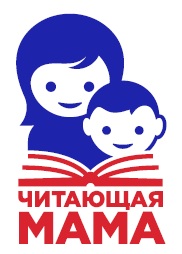 Положениео Всероссийской читательской акции«Обнимем ребенка с книгой!»Организаторы АкцииОбразовательная Всероссийская читательская акция «Обнимем ребенка с книгой!» (далее – Акция) проводится при поддержке:Ассоциации школьных библиотекарей Русского мира (РШБА);школьных библиотекарей России;Союза женщин России;компании «Директ-Медиа».Цель Акции: развитие читательской среды через расширение информационно-образовательного пространства в связи с ограничительными мерами в России и переходом российских школ на дистанционные формы обучения.Задачи Акции:реализация Всероссийского проекта РШБА «Читающая школа»;поддержка укрепления семейных ценностей и традиций;популяризация семейного и материнского чтения;содействие духовно-нравственному, интеллектуальному, творческому, эмоциональному развитию детей;развитие у детей и родителей культуры чтения, читательского кругозора, информационной культуры;организация сетевого взаимодействия с профессиональной и родительской общественностью, средствами массовой информации;распространение лучшего педагогического опыта по приобщению детей к чтению.Сроки проведения: 01 апреля 2020 г. – 01 июня 2020 г.Участники АкцииУчастниками Акции могут быть:семьи (мамы, папы, дедушки, бабушки, сестры, братья и др. родственники); образовательные организации Российской Федерации (все участники образовательных отношений образовательных организаций: родители, воспитатели, учителя, педагоги дополнительного образования, школьные библиотекари, воспитанники, обучающиеся).Мероприятия АкцииВ рамках Акции:обеспечивается бесплатный доступ к новому электронному ресурсу «Читающая школа» по ссылке: https://www.biblioschool.ru/index.php?page=read_school (на ресурсе  размещены полнотекстовые документы по всем отраслям знаний: книги для семейного и детского чтения, аудиоматериалы, видеоматериалы, карты, детские журналы, методические материалы по руководству детским чтением);проводится дистанционный мультимедийный конкурс видеороликов или фотографий «Обнимем ребенка с книгой!» (Пункт 7);поддерживается Декларация Всероссийского Движения «Читающие Мамы» - «Обнимем ребенка с книгой!» (Приложение 1).Условия участия в конкурсе:Для участия в конкурсе необходимо выбрать книгу и прочитать или прослушать ее с ребенком (Приложение 4), используя рекомендации и вопросы, расположенные на ресурсе www.biblioschool.ru;Создать видеоролики с записью фрагментов семейного чтения книг на русском и родных языках. Время записи ролика - не более 3 минут. В начале ролика рекомендуется представить семью, регион, город/село, образовательную организацию, назвать автора и название произведения;Разместить видеоролики на своих страницах в социальных сетях под хэштегом - меткой, которая используется для распределения сообщений по темам в социальных сетях и блогах (Например: #Оставайсядома, #Обнимем_ребенка_с_книгой!, #Читающая_мама, #Читающая_школа, #Семейное_чтение, #детская_литература, #РШБА);Сделать фотографию момента семейного чтения книги с ребенком;Разместить фотографию на своих страницах в социальных сетях под хэштегами. (Например: #Оставайсядома, #Обнимем_ребенка_с_книгой!, #Читающая_мама, #Читающая_школа, #Семейное_чтение, #Детская_литература, #РШБА);К фотографии рекомендуется добавить надпись: «Мы рекомендуем книгу (автор, название книги) о … (главная тема книги)»;Прислать ссылку с размещенными видеороликами или фотографиями на электронную почту: rusla@rusla.ru с пометкой: «Акция «Обнимем ребенка с книгой!».Условия подключения к электронному ресурсуМатериалы для чтения и индивидуального использования родителям и школьникам можно найти, зарегистрировавшись на платформе:  www.biblioschool.ru.Для участия образовательной организации необходимо отправить заявку на предоставление доступа к ЭБС по адресу: https://docs.google.com/forms/d/e/1FAIpQLSfZjkBe9bmHmAyz6ph5ptmJ5x2mPNg2e0K_SA71dIa9YKjDWg/viewform или на е-mail: manager@directmedia.ru – с указанием названия учреждения, контактных данных и количества пользователей, которому необходимо подключение.Подведение итоговРезультаты конкурса оцениваются в трех номинациях:Индивидуальные видеоролики, расположенные в социальных сетях под предложенными хэштегами, присланные ссылкой на электронную почту: rusla@rusla.ru с пометкой: «Акция «Обнимем ребенка с книгой!»;Индивидуальные фотографии, размещенные на своих страницах в социальных сетях под предложенными хэштегами, присланные ссылкой на электронную почту: rusla@rusla.ru с пометкой: «Акция «Обнимем ребенка с книгой!»;Видеоролики, фотографии образовательных организаций, присланные  на электронную почту: rusla@rusla.ru  с пометкой: «Акция «Обнимем ребенка с книгой!».НаграждениеУчастники конкурса оцениваются по активности в соцсетях (доля участников/число жителей региона), числу просмотров и поставленных лайков;Все участники конкурсов получают именные электронные сертификаты;Лучшие работы награждаются призами и грамотами.Итоги Конкурса будут размещены до 01 июля 2020 года на сайте: http://rusla.ru/ - Ассоциации школьных библиотекарей Русского мира (РШБА).Оргкомитет конкурсаПриложение 1.
Декларация Всероссийского Движения «Читающие Мамы» «Обнимем ребенка с книгой!»Я знаю, что никакие электронные игры, компьютер и телевизор не обнимут моего ребенка и не заменят ему радость общения с родным человеком, когда мы сядем рядышком, обнимемся с ним и будем читать книгу вместе;Я всегда найду время, чтобы почитать своему малышу или малышке;Я всегда найду для моего ребенка самые-самые лучшие книги, которые научат его доброте – к людям, зверям, птицам, растениям и всему живому на нашей планете; Я уверена, что многие книги станут друзьями моему ребенку и помогут ему вырасти хорошим человеком;Когда мы будем читать, нам вместе будет весело или грустно, мы вместе будем волноваться или радоваться, потому что хорошие книги уносят нас в другие, новые миры, учат справедливости, сопереживанию, любви к Родине;Я понимаю, что беседы, рисунки, игры, любое творчество, связанное с читаемой книгой, – всё это дарит радость мне и моему ребенку и обогащает наш мир;Я знаю, что у меня всегда хватит любви и терпения, знания и умения выслушать, что мой ребенок думает о прочитанной книге и ее героях;Я уверена, что и наш папа будет участвовать в семейном чтении и станет читающим папой, и это укрепит нашу семью;Я знаю, что мой ребенок полюбит читать и станет замечательным читателем, добрым и умным человеком,Потому что я – Читающая Мама. Приложение 2.
Стихотворение Татьяны Боковой «ЧИТАЮЩАЯ МАМА»Всё начинается с семьи.
Когда-то в детстве раннем
Мне дверь открыла в книжный мир
Читающая мама. Стихи с утра. В обед – рассказ,
А на ночь – чудо-сказка.
И наполнялся каждый раз
Наш дом теплом и лаской.Я на коленках у неё
Сидеть могла часами.
За это чтение вдвоём
Признательна я маме. Она дарила мне любовь,
Прижав меня руками…
Я вслушиваюсь вновь и вновь
В любимый голос мамы. Я помню тот волшебный звук,
Исполненный покоя,
И в хороводе чёрных букв
Рождался мир героев. Он наши души тормошил
Сюжетами историй,
И мы смеялись от души
И плакали от горя… И было ясно: хочешь стать
Успешной и великой – «Читать»
должно быть как «дышать»,
Ведь жизнь пуста без книги. И эта память детских лет
Во мне живет упрямо,
Ведь мой читательский билет
Мне выписала мама.Приложение 3.
Издание «Уроки материнского чтения»
В пакете ресурса «Читающая школа» размещена электронная версия нового пособия И. И. Тихомировой «Уроки материнского чтения» в помощь родителям, педагогам, библиотекарям как руководителям детского чтения.
Доступно на платформе: www.biblioschool.ruПриложение 4. 
«Добру откроем сердце» (школа развивающего чтения для мам) - рекомендуемый список рассказов и методические подсказки.
Скачать>>>